Тема любая на выбор которая будет легче в написанииБизнес-план инвестиционного проектаВенчурный бизнес в РоссииОценка инвестиционного климата в РоссииИнвестиционный проект в современных условиях: сущность и основные задачиГосударственное регулирование инвестиционной деятельности нерезидентов Можно сказать реферат, но в виде некой курсовой.Оригинальность: не менее 70%Таймс, 14 
Сноски можно 12 
Список литературы по алфавитуПоляЛевое 3 
Правое 1,5 Титул, содержание, введение, теория, практика, вывод, литература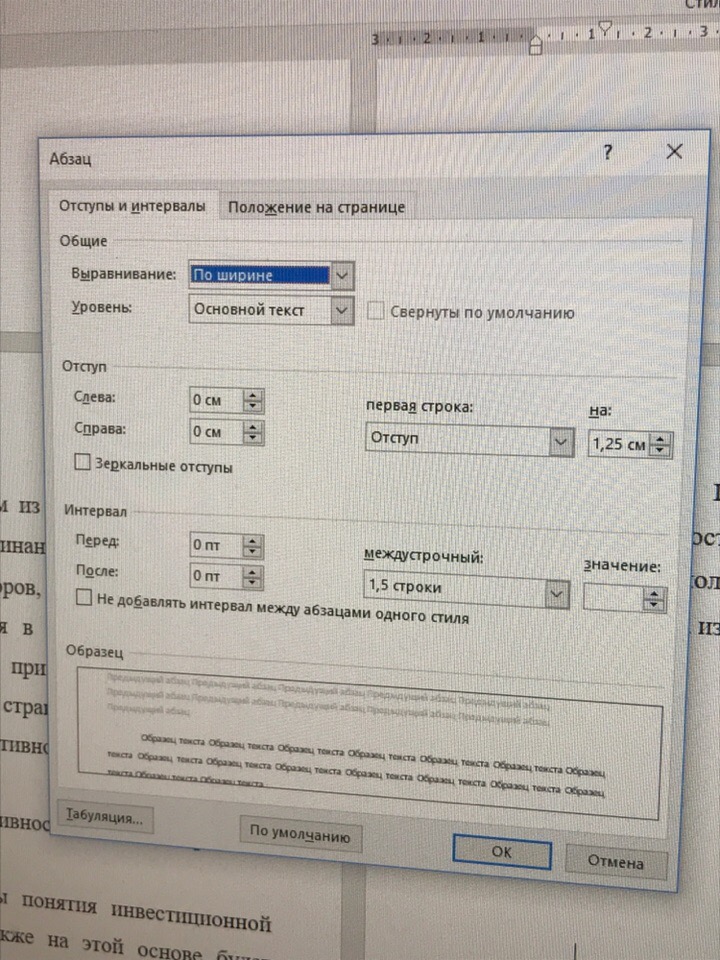 